ŽIVLJENJSKI PROSTOR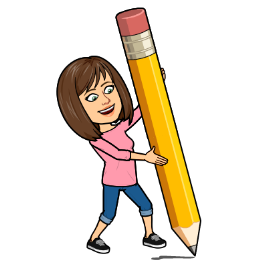 Vodna bitja in rastline dobijo kisik iz vode, kopenska pa iz zraka. Živali in rastline, ki živijo v vodi sprejemajo kisik skozi celotno površino telesa ali pa s škrgami, nekatere živali pa tudi s pljuči.Kopenske živali sprejemajo kisik s pljuči, skozi kožo ali z vzdušnicami. Kopenske rastline pa skozi listne reže.Živali in rastline so se prilagodile na življenje v različnih okoljih.